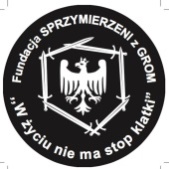 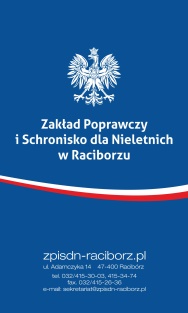 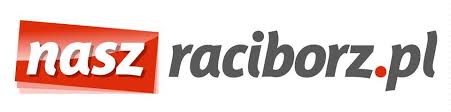 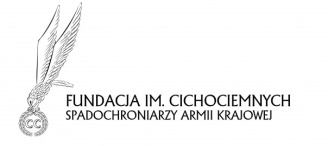 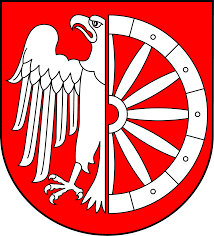                                                     REGULAMINBIEGU  POLAKA MAŁEGOORGANIZATOR        -Szkoła Podstawowa nr 16 w Raciborzu     2.   WSPÓŁORGANIZATOR        -  Fundacja im. Cichociemnych Spadochroniarzy AK        -  Prezydent Miasta Raciborza        -  Stowarzyszenie Operatorów Służb Mundurowych        -  Fundacja Sprzymierzeni z GROMPATRONAT MEDIALNY:          - portal naszraciborz.plCEL ZAWODÓW:upowszechnianie biegania jako najprostszej formy ruchu;zaszczepienie zdrowego stylu życia wśród najmłodszych;utrwalanie pamięci o historii Polski;kształtowanie postaw patriotycznych wśród młodzieży;popularyzowanie biegów jako dyscyplin o znaczeniu utylitarnym;troska o miejsca pamięci narodowej;wskazywanie dzieciom i młodzieży pozytywnych wzorców osobowych;wzmacnianie szacunku dla przeszłości i tradycji państwa polskiego;integrowanie społeczności lokalnej wokół wspólnych wartości i postaw;utrwalanie szacunku dla drugiego człowieka i poszanowania zasad sportowej rywalizacji;kształtowanie postaw prozdrowotnych, zainteresowanie dzieci aktywnością ruchową na świeżym powietrzu;kształtowanie umiejętności współpracy w grupie;obniżanie wpływu zagrożeń ze strony dysfunkcyjnych środowisk rodzinnych i innych czynników środowiskowych;angażowanie uczniów w obchody 100-lecia odzyskania przez Polskę niepodległości.TERMIN I MIEJSCE ZAWODÓW        25 maja 2018 r.,  Racibórz ul. Adamczyka 14. Rozpoczęcie o godz. 10.00.         Start i meta pod pomnikiem poświęconym cichociemnym i żołnierzom Armii Krajowej.     6.  SPRAWY ORGANIZACYJNO-TECHNICZNEBieg Polaka Małego skierowany jest do uczniów z roczników 2008-2009-2010, którzy zmierzą się z przygotowanym specjalnie torem przeszkód, którego trudność będzie dostosowana do wieku i umiejętności uczestników oraz w pełni zabezpieczona. Uczestnicy Biegu będą mieli do pokonania około 2-kilometrową trasę, na której zmierzą się ze sztucznymi i naturalnymi przeszkodami w postaci rowów z wodą, pianą, błotem, ślizgowisk itp. Bieg połączony będzie ze sprawdzianem wiedzy o historii Polski ze szczególnym naciskiem na historię cichociemnych – zestaw pytań stanowi załącznik nr 1 do regulaminu. Rejestracja i odbiór pakietów startowych w godz. 8:00 – 9:30 na terenie Zakładu Poprawczego w Raciborzu.Zdobywcy I, II, III miejsca otrzymają pamiątkowe puchary ufundowane przez prezydenta miasta. Wszyscy uczestnicy, którzy ukończą bieg, otrzymają pamiątkowe medale i nagrody rzeczowe.BIEG POLAKA MAŁEGO jest imprezą ubezpieczoną na zasadach ogólnych. Rodzic każdego uczestnika jest zobowiązany do podpisania oświadczenia o znajomości regulaminu. Podpisując oświadczenie wyraża tym samym zgodę na udzielenie dziecku pierwszej pomocy medycznej, wykonanie innych zabiegów medycznych  oraz  transport  poszkodowanego  w  bezpieczne  miejsce,  personelowi  medycznemu  i paramedycznemu działającemu w imieniu organizatora. Rodzic uczestnika przyjmuje do wiadomości, że udział w biegu wiąże się z wysiłkiem fizycznym i pociąga za sobą naturalne ryzyko wypadku, odniesienia obrażeń ciała i urazów fizycznych, a także szkód i strat o charakterze materialnym (zniszczenie obuwia, odzieży itp.)Podpisanie oświadczenia o znajomości regulaminu oznacza, że rodzic uczestnika rozważył i ocenił zakres i charakter ryzyka wiążącego się z udziałem dziecka w biegu. Ubezpieczenie indywidualne na wypadek kontuzji lub innego nieszczęśliwego zdarzenia, które może stać się udziałem zawodnika w czasie biegu wymaga osobnej polisy wykupionej indywidualnie przez Rodzica uczestnika.Wiążąca i ostateczna interpretacja niniejszego regulamin przysługuje wyłącznie Organizatorowi imprezy Zapisując dziecko do udziału w zawodach rodzic dziecka akceptuje niniejszy regulamin i wyraża zgodę na nieodpłatne wykorzystanie wizerunku dziecka utrwalonego w formie fotografii lub zapisu wideo oraz udziela Organizatorowi nieodpłatnej licencji na wykorzystanie go na  wszystkich  polach  eksploatacji,  w  tym:  utrwalania  i  rozpowszechniania  w  dowolnej  formie oraz wprowadzanie do pamięci komputera, wykorzystania do promocji biegu, udostępniania sponsorom oraz partnerom imprezy w celu ich promocji w kontekście udziału w imprezie, zamieszczania  na promocyjnych materiałach drukowanych Organizatora, w prasie, na stronach internetowych oraz w przekazach telewizyjnych i radiowych. Uczestnik wyraża także zgodę na przetwarzanie jego danych osobowych dla potrzeb związanych z organizacją biegu.ZASADY UCZESTNICTWAKażdy uczestnik otrzymuje pakiet startowy: koszulkę, napój i jabłko. Po zawodach przewidziana jest kąpiel pod polowym prysznicem oraz ciepły posiłek. Uczestnicy proszeni są o zabranie ręczników i mydła/żelu pod prysznic.Uczestnicy biegu mają zapewnioną pomoc medyczną.Nad bezpieczeństwem uczestników biegu będą czuwać wolontariusze i strażacy. W związku z charakterem biegu wskazane jest, aby rodzice uczestników wybrali dla dzieci wygodne obuwie sportowe, licząc się z tym, że może ono zostać zamoczone i ubrudzone.  Organizator biegu nie ponosi odpowiedzialności za zniszczenie lub zabrudzenie obuwia i odzieży. Organizator zastrzega sobie prawo odwołania imprezy w przypadku wystąpienia szczególnie niebezpiecznych warunków pogodowych. ZGŁOSZENIAZgłoszenia do biegu przyjmowane są wyłącznie drogą mailową na formularzu zgłoszeniowym (załącznik nr 2). Formularz i resztę dokumentów można pobrać również ze strony: www.zpisdn-raciborz.pl. Po wypełnieniu i podpisaniu formularza wraz z oświadczeniami rodziców należy go zeskanować i wysłać na adres mailowy organizatora: tomczyk@zpisdn-raciborz.plZgłoszenia można składać w nieprzekraczalnym terminie do 10.05.2018 r. Liczba miejsc jest ograniczona. Przyjęcie zgłoszenia będzie potwierdzone drogą mailową. Udział dzieci w biegu jest bezpłatny. Wszelkich odpowiedzi udziela organizator: tel. 32 415 3003  mail: tomczyk@zpisdn-raciborz.pl